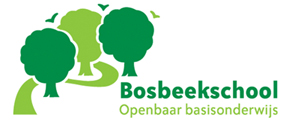 MR BosbeekschoolNotulen vergadering 6 maart 2023 Locatie: Burgemeester Enschedélaan 66, 2071 AW Santpoort NoordAanwezig: Wouter, Liesbeth, Antoinette, Mariette, Lindy, Gytha (gast), Eelco, Danielle, Anja en FransOpening 								Discussie/mededelingen directie (Wouter Sommers) 		Niveau Engels - uitstroom naar VO (Gytha)Gytha geeft in de groepen 5 t/m 8 Engels. Iedere week een uur. Tijdens deze les wordt er Engels gesproken. VO vraagt: leerlingen die zich vrij voelen om te spreken en lol hebben in Engels. In groep 7 en 8 wordt er getoetst, in groep 5 en 6 niet. Het Ichthus heeft aangegeven dat er een groot niveauverschil is t.o.v. PO. 	Van andere middelbare scholen hebben we niet teruggekregen dat de 	kinderen het vak Engels niet aankunnen. Actie: Oud-leerlingen enquêteren (in november(?). Wat gaat er goed? Wat had je nog geleerd willen hebben op de Bosbeekschool	Personele zakenMargareth (leerkracht) maakt dit schooljaar af en gaat dan met vervroegd pensioen. Lisette gaat volgend schooljaar werken als interne begeleidster op de Pleiaden. Corina (vakleerkracht gym) wordt in maart geopereerd aan haar knie. We zoeken naar vervanging. De vacature bij groep ½ is nog niet opgevuld. Er zijn drie oud leerkrachten die nu invallen. Lerarentekort (extra studiedag?)IJmare wil iedere school de mogelijkheid bieden om een extra studiedag in te plannen tijdens dit huidige schooljaar (vergroten van het urgentiebesef, ook als signaal naar ouders toe). IJmare wil de scholen informeren over het lerarentekort. En wil deze dag ook gebruiken om na te denken over een andere manier van werken. Het lerarentekort is echt een probleem!De MR stemt in met een extra studiedag. Graag wel z.s.m. ouders hierover informeren.Opleidingsschool (herinrichting magazijn)Het magazijn is in tweeën opgedeeld. Er is nu een magazijn en een lokaal.Begroting 2023 – besluit nemen                      We hebben besloten om een positief advies over de begroting van de   		Bosbeekschool (2023) te geven. We verwachten wel dat IJmare volgend schooljaar advies zal vragen bij de MR wanneer er wederom gebruik gemaakt gaat worden van een versimpelde begrotingsmethode. Wat ons betreft is deze veranderde begrotingsmethode een wijziging van de hoofdlijnen van het meerjarig financieel beleid voor school. Formatie Donderdag 16 maart heeft Wouter een eerste gesprek op het bestuursbureau. Vervolgens komt ook de expertgroep formatie weer bij elkaar. Een eerste bijeenkomst heeft plaatsgevonden. We hebben recht op 9 groepen. Maar zijn van mening dat wij een 10e groep nodig hebben om goed onderwijs te kunnen geven. We doen daarom beroep op de frictie-pot. Het team gaat het liefste verder met 11 groepen. Bewegingsonderwijs: het komende schooljaar is het waarschijnlijk niet realiseerbaar om 2x een uur gym te geven. Dit is vanaf volgend schooljaar wel verplicht. Maar we hebben te maken met een lerarentekort en vooral met een tekort aan gymzalen. Schoolzelfevaluatie n.a.v. M toetsen en E toetsen (maart en juli) + definitief advies groep 8Het schoolbeeld trend (3 jaar) hebben we doorgenomen. Evaluatie rekenmethodeWe hebben ons proces toegelicht. Sociale veiligheidsmonitorUitslagen vragenlijst doorgenomen. We spreken met elkaar af dat we deze nog rustig doornemen en de volgende keer op de vergadering terug laten komen. Communicatie tussen ouders en lkr. / ouders onderlingDe leerkrachten en directie merken een verschil in communicatie met ouders t.o.v. een aantal jaren geleden. Leerkrachten worden steeds vaker negatief benaderd. Het Parro gebruik is hier een goed voorbeeld van. We willen dit graag veranderen. We beginnen als eerste met het duidelijk maken van het gebruik/de spelregels van Parro middels de Nieuwsbrief.  WebsiteDe website heeft nu onder de knop ‘Voor ouders’, ook een tabje MR (agenda / MR leden / verslaglegging) staan. Deze gaan we vullen. Lopende zaken 							TSO Er komt een nieuw contract met Partou voor het nieuwe schooljaar. Via de Nieuwsbrief komt er nog een terugkoppeling n.a.v. de ouder-enquête. OR/vrienden van de bosbeekschool Er is een overeenkomst met een buurtbewoonster die de school financieel wil ondersteunen op basis van een renteloze tegemoetkoming, die binnen 5 jaar terugbetaald moet worden. De verantwoordelijkheid ligt bij de school. De Stichting Vrienden van de Bosbeekschool is uitvoerder.Verkeersveiligheid rondom schoolDe werkzaamheden zijn begonnen. Wouter neemt contact op met de projectleider om van alles goed op de hoogte te blijven. Vergroening schoolpleinIn de voorjaarsvakantie is er gestart met het nieuwe schoolplein. 	Evaluatie van discussie directie – besloten (alleen MR leden) -		Communicatie -							Ingekomen stukken	-						Actielijst								Rondvraag							Actielijst: Wouter-Hand-out/ folder over de schoolontwikkelingsplannen maken zodat we die met kennismakingsgesprekken kunnen meegeven. Wouter is hiermee bezig. Anja-Anja maakt een stuk tekst over de MR, voor op de website. Liesbeth-Zet de notulen van de afgelopen periode op de website. MR:-WMK PO / Sociale veiligheidsmonitor doornemen. Lindy-MR notulen van dit schooljaar naar Liesbeth sturen. Voor op de website. -OT's benaderen over Parro gebruik / spelregels. Wat willen we in de Nieuwsbrief zetten? Voor op de agenda van volgende vergadering -WMK PO / Sociale veiligheidsmonitor- Jaarverslag?- Bespreken: bovenschoolse exploitatie (solidariteitsprincipe) / frictiepot. - Alternatieve schoolweek (proces blijven volgen / in de gaten blijven houden) - NPO gelden (Volgend schooljaar.....bedrag)- Evaluatie meerjarig beleidsplan-Ontwikkelingen toekomstgericht onderwijsVoor volgend schooljaarActie:Oud-leerlingen, die dan op het VO zitten, bevragen/enquêteren.Wat gaat er goed? Wat had je nog geleerd willen hebben op de Bosbeekschool?